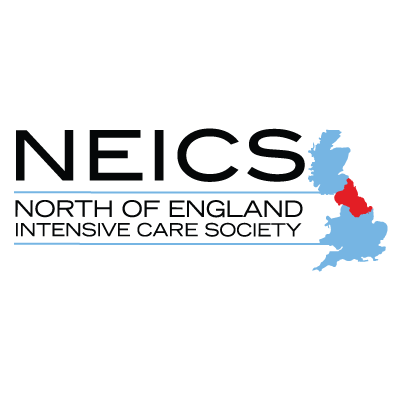 NEICS Spring MeetingTuesday, 23 April 2024Hardwick Hall, Sedgefield, Co. Durham, TS21 2EHNEICS Abstracts - Instructions for Poster PresentationsPresentation Format:Trainees presentation at the NEICS Spring 2024 meeting for poster presentation of clinical cases, audits, original research, surveysThe abstracts of accepted presenters will be published in the NEICS Spring 2024 meeting booklet'Top Submissions' will be asked to deliver a short presentation to the meetingPrize competition, marking scheme is available  https://www.neics.org.uk/images/neics/Abstract%20Submission%20Guidance/NEICS%20Winter%20Trainee%20Presentations%20Marking%20scheme.pdfAbstract Format:Please submit your abstract using one of the forms as detailed below. Once you have completed the appropriate form, please select “Save As” and use the primary author’s name as the file name. Once you have completed this process, please email your completed abstract to info.neics@nhs.net using “NEICS Spring 2024 Meeting Poster Abstract Submission” as the email title.Word Count: Total word count must not exceed 500 words or 400 words if a table or figure is included. Only one table or figure is permitted.References:The University of Leicester has a good guide to number referencing: (https://www2.le.ac.uk/library/help/referencing/vancouver-numbered-system). Example reference:Name A, Name B. Title here. Journal name in full please 2003; 22: 123-4.Please read through your abstract carefully before submitting, as it cannot be edited after the submission deadline. If you have any queries, please email the NEICS committee at info.neics@nhs.netDeadline: 23:59 on Sunday, 07 April 2024Authors will be notified by Wednesday, 10 April 2024 if their abstract has been accepted for presentation and will receive further instructions at this point. The author undertaking the presentation must be registered to attend the meeting. Please use the table below:Please use the table below:THANK YOU FOR COMPLETING YOUR ABSTRACT SUBMISSIONPlease save this document as the primary author’s name as the file name. Please email your completed abstract to info.neics@nhs.netTITLEBACKGROUNDMETHODSRESULTSDISCUSSIONACKNOWLEDGEMENTSREFERENCESTITLECASE DESCRIPTIONDISCUSSIONACKNOWLEDGEMENTSREFERENCES